105年度飼料添加物研發技術與產業整合研討會(第二場)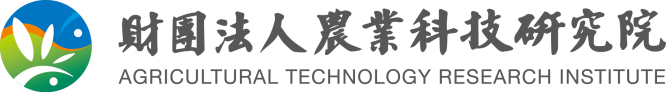 指導單位：行政院農業委員會　　主辦單位：財團法人農業科技研究院日    期：105年10月19日(星期三)地    點：財團法人農業科技研究院竹南院區141演講廳(苗栗縣竹南鎮科東二路52號)議程表 ◎主辦單位保有彈性調整議程及講座之權利，一切依網站公告為準。連絡人：林傳順 研究員(電話：037-585883；E-mail:csl@mail.atri.org.tw)        黃玫僑 小  姐(電話：037-585718；E-mail:1032168@mail.atri.org.tw)時間主題主講人09:30-10:00報到、領取資料報到、領取資料10:00-10:10開幕式會議主持：林俊宏 副院長 財團法人農業科技研究院開幕式會議主持：林俊宏 副院長 財團法人農業科技研究院10:10-11:40Modern strategy and approaches for fighting stresses in poultry and pig production: from vitamins to vitagenesProfessor Peter Surai11:40-12:00Q&A與會人員12:00-13:00午餐午餐13:00-14:00飼料添加物市場與越南概況分析(二)許又仁 分析師工業技術研究院 產業經濟與趨勢研究中心 14:00-14:20茶敘交流茶敘交流14:20-14:40飼料添加物試驗服務平台林傳順 研究員財團法人農業科技研究院14:40-15:00動物用藥檢測服務平台張凱鈞 副研究員財團法人農業科技研究院15:00-15:20綜合座談與會人員15:20閉幕-賦歸閉幕-賦歸